           В соответствии с пунктом 6 статьи 33 Федерального закона «Об основных гарантиях избирательных прав и права на участие в референдуме граждан Российской Федерации», частью 8 статьи 39 Избирательного кодекса Приморского края территориальная избирательная комиссия Михайловского района  РЕШИЛА: 1. Утвердить формы представлений в соответствующие территориальные подразделения федеральных органов исполнительной власти, организации по проверке достоверности сведений, представленных кандидатами   в депутаты представительных органов муниципальных образований Михайловского муниципального района Приморского края при их выдвижении (приложения № № 1-4).2. Утвердить формы сведений о выявленных фактах недостоверности сведений, представленных кандидатами в депутаты представительных органов муниципальных образований Михайловского муниципального района Приморского края при их выдвижении (приложения №№ 5 - 6.                                          приложение № 1
к решению территориальной избирательной комиссии  Михайловского района 
от 18 июня  2015 года № 653/104Уважаемая Галина Васильевна!В соответствии со статьей 33 Федерального закона «Об основных гарантиях избирательных прав и права на участие в референдуме граждан Российской Федерации», статьей 39 Избирательного кодекса Приморского края направляем Вам копии документов, содержащих сведения об идентификационном номере налогоплательщика кандидата в депутаты  _____________________________________________________________________,                                            (наименование выборов, ФИО кандидата)для проверки достоверности сведений, указанных в документах, представленных в территориальную избирательную комиссию  Михайловского района.  О результатах рассмотрения указанных сведений просим сообщить в  территориальную избирательную комиссию Михайловского района в 20-дневный срок.Приложение: на ____ л. в 1 экз.Председатель комиссии                                                              Примечание: прилагаются копия заявления кандидата о согласии баллотироваться.Приложение № 2
к решению территориальной      избирательной комиссии  Михайловского района  от 18 июня 2015 года № 653/104Уважаемый (ая) _______________________ !            В соответствии с пунктом 6 статьи 33 Федерального закона «Об основных гарантиях избирательных прав и права на участие в референдуме граждан Российской Федерации», частью 8 статьи 39 Избирательного кодекса Приморского края,  направляем Вам сведения, представленные в территориальную избирательную комиссию Михайловского района кандидатом (ами) в депутаты  по выборам _______________________________________________________________________________,                                                                (наименование избирательной кампании)для проверки достоверности паспортных данных, наличия у кандидата (ов) гражданства Российской Федерации, а также  установления факта подачи уведомления о наличии у данных граждан гражданства иного государства или документа на право постоянного  проживания в иностранном государстве. Результаты проверки просим направить в  территориальную избирательную комиссию Михайловского района в  10- ти  дневный срок по прилагаемой форме.Приложения:		1. на __ л. в __ экз.;Приложение к запросу территориального органа Федеральной  миграционной службыПримечания.Столбцы с 1 по 9 заполняются избирательной комиссией, направляющей запрос.Столбцы с 10 по 12 заполняются органами ФМС России. В случае выявления расхождений в паспортных данных, в столбце указываются полные паспортные данные в соответствии с информацией ФМС России. При отсутствии расхождений, проставляется отметка «да». В случае наличия гражданства Российской Федерации проставляется отметка «да», при отсутствии такового – «нет». В случае наличия уведомления о наличии у данных граждан гражданства иностранного государства или документа на право постоянного проживания в иностранном государстве проставляется отметка, указывающая на соответствующий статус в конкретном государстве, при отсутствии любого из перечисленных статусов – «нет».приложение № 3
к решению территориальной избирательной комиссии  Михайловского района 
от 18 июня 2015 года № 653/104                                                            Уважаемая Алла Васильевна!  В соответствии со статьями 4 и 33 Федерального закона 
«Об основных гарантиях избирательных прав и права на участие в референдуме граждан Российской Федерации», Избирательным кодексом Приморского края, направляем  в Ваш адрес списки лиц  выдвинутых (зарегистрированных) кандидатами в депутаты  на выборах  Думы Михайловского муниципального района, (муниципального комитета) ________________________сельского (городского) Михайловского муниципального района, с целью выявления обстоятельств,  ограничивающих пассивное избирательное право кандидатов, а также достоверности сведений, указанных в заявлениях. О результатах проверки прошу сообщить в установленный Федеральным законом от 12 июня 2002 года № 67-ФЗ « Об основных гарантиях избирательных прав и права на участие в референдуме граждан Российской Федерации» в 10-ти дневный срок.Приложение на _____листах.Председатель комиссии                                                    Н.С. ГорбачеваСведения о результатах проверки должны содержать следующую информацию1 установочные данные :- (Ф,И,О.,  дата и место рождения);- сведения о когда-либо имеющихся судимостях;-дата, наименование суда ,вынесшего приговор, статью (статьи) УК РФ, на основании которой (которых) был осужден кандидат, а также статью (статьи) уголовного кодекса, принятого в соответствии с Основами уголовного законодательства Союза ССР и союзных республик;- срок и вид наказания; дата освобождения из мест лишения свободы ,отбытия наказания, уплаты штрафа;- категория преступления в соответствии с действовавшим на момент осуждения уголовным законом;- срок погашения (дата снятия судимости);- сведения о привлечении кандидата к административной ответственности по статьям 20.3 и 20.29Кодекса РФ об административных правонарушениях;- дата, орган,( должностное лицо), вынесшее постановление;- статья (статьи) Кодекса РФ об административных правонарушениях, на основании которой (которых) привлекался кандидат;-вид наказания;- окончание срока, в течении которого кандидат считается подвергнутым административному наказанию. (указываются причины изменения срока исполнения).приложение № 4
к решению территориальной избирательной комиссии  Михайловского района от 18 июня 2015 года № 653/104Уважаемый (ая)В соответствии со статьей 33 Федерального закона «Об основных гарантиях избирательных прав и права на участие в референдуме граждан Российской Федерации», статьей 39 Избирательного кодекса Приморского края направляем Вам копию документа, содержащего сведения о профессиональном образовании кандидата в депутаты Думы Михайловского муниципального района (муниципального комитета)  _________________________________сельского (городского) поселения  на выборах____________________________________________________________________                                                                                                                                        (наименование выборов)_____________________________________________________________________________________________                                                                         ( ФИО кандидата)для проверки достоверности сведений, указанных в документах, представленных в территориальную избирательную комиссию Михайловского района. (указанные кандидатом в своем заявлении о согласии баллотироваться сведения: о профессиональном образовании  с указанием организации, осуществляющей образовательную деятельность, года ее окончания и реквизитов документа об образовании и о квалификации).               О результатах рассмотрения указанных сведений просим сообщить в Избирательную комиссию Приморского края   в 10-дневный срок.Приложение: на 1 л. в 1 экз. (копия диплома)Председатель комиссии                                                              Н.С. Горбачева                                            Примечания.Столбцы с 1 по 9 заполняются избирательной комиссией, направляющей запрос.Столбцы с 10 по 12 заполняются органами ФМС России. В случае выявления расхождений в паспортных данных, в столбце указываются полные паспортные данные в соответствии с информацией ФМС России. При отсутствии расхождений, проставляется отметка «да». В случае наличия гражданства Российской Федерации проставляется отметка «да», при отсутствии такового – «нет». В случае наличия уведомления о наличии у данных граждан гражданства иностранного государства или документа на право постоянного проживания в иностранном государстве проставляется отметка, указывающая на соответствующий статус в конкретном государстве, при отсутствии любого из перечисленных статусов – «нет».СВЕДЕНИЯ*о выявленных фактах недостоверности сведений об образовании кандидатов **
                                  (инициалы, фамилия, подпись, дата)* Прилагаются к представлению в конкретное образовательное учреждение, выдавшее документ об образовании, в Федеральную службу по надзору в сфере образования и науки.** Указываются сведения только в отношении тех кандидатов, у которых обнаружены какие-либо несоответствия или недостоверность в представленных сведениях.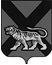 ТЕРРИТОРИАЛЬНАЯ ИЗБИРАТЕЛЬНАЯ КОМИССИЯМИХАЙЛОВСКОГО РАЙОНАР Е Ш Е Н И ЕТЕРРИТОРИАЛЬНАЯ ИЗБИРАТЕЛЬНАЯ КОМИССИЯМИХАЙЛОВСКОГО РАЙОНАР Е Ш Е Н И ЕТЕРРИТОРИАЛЬНАЯ ИЗБИРАТЕЛЬНАЯ КОМИССИЯМИХАЙЛОВСКОГО РАЙОНАР Е Ш Е Н И ЕТЕРРИТОРИАЛЬНАЯ ИЗБИРАТЕЛЬНАЯ КОМИССИЯМИХАЙЛОВСКОГО РАЙОНАР Е Ш Е Н И Е18.06.2015 с. Михайловка с. Михайловка 653/104Об утверждении форм представлений по проверке достоверности сведений  о кандидатах  в депутаты представительных органов муниципальных образованийМихайловского муниципального района Приморского края, назначенных на 13 сентября  2015 годаОб утверждении форм представлений по проверке достоверности сведений  о кандидатах  в депутаты представительных органов муниципальных образованийМихайловского муниципального района Приморского края, назначенных на 13 сентября  2015 годаПредседатель  комиссииН.С. ГорбачеваСекретарь заседанияН.Л. Боголюбова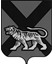 ТЕРРИТОРИАЛЬНАЯ ИЗБИРАТЕЛЬНАЯ КОМИССИЯМИХАЙЛОВСКОГО  РАЙОНАНачальнику управления Федеральной налоговой службы по Приморскому краюГ.В. Колесниковой690007г. Владивостокул. 1-я Морская д.2ул. Красноармейская, д. 16,  каб.. 109, 692651, Приморский край, Михайловский  район,   с. Михайловкателефон/факс (42346) 2-30-67e-mail: tik@mikhprim.ruОКПО 29766987, ОГРН 1132511004449ИНН/КПП 2520008761/252001001ТЕРРИТОРИАЛЬНАЯ ИЗБИРАТЕЛЬНАЯ КОМИССИЯМИХАЙЛОВСКОГО  РАЙОНАРуководителю территориального органа Федеральной  миграционной службыПо Приморскому краю (в Михайловском муниципальном районе)ул. Красноармейская, д. 16,  каб.. 109, 692651, Приморский край, Михайловский  район,   с. Михайловкателефон/факс (42346) 2-30-67e-mail: tik@mikhprim.ruОКПО 29766987, ОГРН 1132511004449ИНН/КПП 2520008761/252001001Председатель территориальной избирательной комиссии Михайловского района (подпись)(ФИО)СВЕДЕНИЯдля организации проверки достоверности паспортных данных кандидатов, наличия гражданства Российской Федерации, а также установления факта подачи уведомления о наличии у данных граждан гражданства иного государства или документа на право постоянного  проживания в иностранном государстве, и о результатах проверкиСВЕДЕНИЯдля организации проверки достоверности паспортных данных кандидатов, наличия гражданства Российской Федерации, а также установления факта подачи уведомления о наличии у данных граждан гражданства иного государства или документа на право постоянного  проживания в иностранном государстве, и о результатах проверкиСВЕДЕНИЯдля организации проверки достоверности паспортных данных кандидатов, наличия гражданства Российской Федерации, а также установления факта подачи уведомления о наличии у данных граждан гражданства иного государства или документа на право постоянного  проживания в иностранном государстве, и о результатах проверкиСВЕДЕНИЯдля организации проверки достоверности паспортных данных кандидатов, наличия гражданства Российской Федерации, а также установления факта подачи уведомления о наличии у данных граждан гражданства иного государства или документа на право постоянного  проживания в иностранном государстве, и о результатах проверкиСВЕДЕНИЯдля организации проверки достоверности паспортных данных кандидатов, наличия гражданства Российской Федерации, а также установления факта подачи уведомления о наличии у данных граждан гражданства иного государства или документа на право постоянного  проживания в иностранном государстве, и о результатах проверкиСВЕДЕНИЯдля организации проверки достоверности паспортных данных кандидатов, наличия гражданства Российской Федерации, а также установления факта подачи уведомления о наличии у данных граждан гражданства иного государства или документа на право постоянного  проживания в иностранном государстве, и о результатах проверкиСВЕДЕНИЯдля организации проверки достоверности паспортных данных кандидатов, наличия гражданства Российской Федерации, а также установления факта подачи уведомления о наличии у данных граждан гражданства иного государства или документа на право постоянного  проживания в иностранном государстве, и о результатах проверкиСВЕДЕНИЯдля организации проверки достоверности паспортных данных кандидатов, наличия гражданства Российской Федерации, а также установления факта подачи уведомления о наличии у данных граждан гражданства иного государства или документа на право постоянного  проживания в иностранном государстве, и о результатах проверкиСВЕДЕНИЯдля организации проверки достоверности паспортных данных кандидатов, наличия гражданства Российской Федерации, а также установления факта подачи уведомления о наличии у данных граждан гражданства иного государства или документа на право постоянного  проживания в иностранном государстве, и о результатах проверкиСВЕДЕНИЯдля организации проверки достоверности паспортных данных кандидатов, наличия гражданства Российской Федерации, а также установления факта подачи уведомления о наличии у данных граждан гражданства иного государства или документа на право постоянного  проживания в иностранном государстве, и о результатах проверкиСВЕДЕНИЯдля организации проверки достоверности паспортных данных кандидатов, наличия гражданства Российской Федерации, а также установления факта подачи уведомления о наличии у данных граждан гражданства иного государства или документа на право постоянного  проживания в иностранном государстве, и о результатах проверкиСВЕДЕНИЯдля организации проверки достоверности паспортных данных кандидатов, наличия гражданства Российской Федерации, а также установления факта подачи уведомления о наличии у данных граждан гражданства иного государства или документа на право постоянного  проживания в иностранном государстве, и о результатах проверки(наименование избирательного объединения)(наименование избирательного объединения)(наименование избирательного объединения)(наименование избирательного объединения)(наименование избирательного объединения)(наименование избирательного объединения)(наименование избирательного объединения)(наименование избирательного объединения)(наименование избирательного объединения)(наименование избирательного объединения)(наименование избирательного объединения)(наименование избирательного объединения)№ п/пФамилияИмяОтчествоПаспорт либо документ, заменяющий паспорт (вид, серия, номер, дата выдачи, орган и код органа выдачи)Дата рожденияМесто рожденияАдрес места жительстваАдрес места жительстваДостоверность паспортных данных (данных документа, заменяющего паспорт)Наличие гражданства Российской ФедерацииНаличие уведомления о наличии у данных граждан гражданства иностранного государства или документа на право постоянного проживания в иностранном государстве  № п/пФамилияИмяОтчествоПаспорт либо документ, заменяющий паспорт (вид, серия, номер, дата выдачи, орган и код органа выдачи)Дата рожденияМесто рожденияРеспублика (край, область), район, городУлица, дом, корпус, квартираДостоверность паспортных данных (данных документа, заменяющего паспорт)Наличие гражданства Российской ФедерацииНаличие уведомления о наличии у данных граждан гражданства иностранного государства или документа на право постоянного проживания в иностранном государстве  123456789101112ТЕРРИТОРИАЛЬНАЯ ИЗБИРАТЕЛЬНАЯ КОМИССИЯМИХАЙЛОВСКОГО  РАЙОНАНачальнику информационного  центра Управления МВД Россиипо Приморскому краюА.В. Студеникинойул. Красноармейская, д. 16,  каб.. 109, 692651, Приморский край, Михайловский  район,   с. Михайловкателефон/факс (42346) 2-30-67e-mail: tik@mikhprim.ruОКПО 29766987, ОГРН 1132511004449ИНН/КПП 2520008761/252001001ТЕРРИТОРИАЛЬНАЯ ИЗБИРАТЕЛЬНАЯ КОМИССИЯМИХАЙЛОВСКОГО  РАЙОНАРуководителю Федеральной службы по  надзору в сфере образования и науки либо руководителю учебного заведенияул. Красноармейская, д. 16,  каб.. 109, 692651, Приморский край, Михайловский  район,   с. Михайловкателефон/факс (42346) 2-30-67e-mail: tik@mikhprim.ruОКПО 29766987, ОГРН 1132511004449ИНН/КПП 2520008761/252001001СВЕДЕНИЯдля организации проверки достоверности паспортных данных кандидатов, наличия гражданства Российской Федерации, а также установления факта подачи уведомления о наличии у данных граждан гражданства иного государства или документа на право постоянного  проживания в иностранном государстве, и о результатах проверкиСВЕДЕНИЯдля организации проверки достоверности паспортных данных кандидатов, наличия гражданства Российской Федерации, а также установления факта подачи уведомления о наличии у данных граждан гражданства иного государства или документа на право постоянного  проживания в иностранном государстве, и о результатах проверкиСВЕДЕНИЯдля организации проверки достоверности паспортных данных кандидатов, наличия гражданства Российской Федерации, а также установления факта подачи уведомления о наличии у данных граждан гражданства иного государства или документа на право постоянного  проживания в иностранном государстве, и о результатах проверкиСВЕДЕНИЯдля организации проверки достоверности паспортных данных кандидатов, наличия гражданства Российской Федерации, а также установления факта подачи уведомления о наличии у данных граждан гражданства иного государства или документа на право постоянного  проживания в иностранном государстве, и о результатах проверкиСВЕДЕНИЯдля организации проверки достоверности паспортных данных кандидатов, наличия гражданства Российской Федерации, а также установления факта подачи уведомления о наличии у данных граждан гражданства иного государства или документа на право постоянного  проживания в иностранном государстве, и о результатах проверкиСВЕДЕНИЯдля организации проверки достоверности паспортных данных кандидатов, наличия гражданства Российской Федерации, а также установления факта подачи уведомления о наличии у данных граждан гражданства иного государства или документа на право постоянного  проживания в иностранном государстве, и о результатах проверкиСВЕДЕНИЯдля организации проверки достоверности паспортных данных кандидатов, наличия гражданства Российской Федерации, а также установления факта подачи уведомления о наличии у данных граждан гражданства иного государства или документа на право постоянного  проживания в иностранном государстве, и о результатах проверкиСВЕДЕНИЯдля организации проверки достоверности паспортных данных кандидатов, наличия гражданства Российской Федерации, а также установления факта подачи уведомления о наличии у данных граждан гражданства иного государства или документа на право постоянного  проживания в иностранном государстве, и о результатах проверкиСВЕДЕНИЯдля организации проверки достоверности паспортных данных кандидатов, наличия гражданства Российской Федерации, а также установления факта подачи уведомления о наличии у данных граждан гражданства иного государства или документа на право постоянного  проживания в иностранном государстве, и о результатах проверкиСВЕДЕНИЯдля организации проверки достоверности паспортных данных кандидатов, наличия гражданства Российской Федерации, а также установления факта подачи уведомления о наличии у данных граждан гражданства иного государства или документа на право постоянного  проживания в иностранном государстве, и о результатах проверкиСВЕДЕНИЯдля организации проверки достоверности паспортных данных кандидатов, наличия гражданства Российской Федерации, а также установления факта подачи уведомления о наличии у данных граждан гражданства иного государства или документа на право постоянного  проживания в иностранном государстве, и о результатах проверкиСВЕДЕНИЯдля организации проверки достоверности паспортных данных кандидатов, наличия гражданства Российской Федерации, а также установления факта подачи уведомления о наличии у данных граждан гражданства иного государства или документа на право постоянного  проживания в иностранном государстве, и о результатах проверки(наименование избирательного объединения)(наименование избирательного объединения)(наименование избирательного объединения)(наименование избирательного объединения)(наименование избирательного объединения)(наименование избирательного объединения)(наименование избирательного объединения)(наименование избирательного объединения)(наименование избирательного объединения)(наименование избирательного объединения)(наименование избирательного объединения)(наименование избирательного объединения)№ п/пФамилияИмяОтчествоПаспорт либо документ, заменяющий паспорт (вид, серия, номер, дата выдачи, орган и код органа выдачи)Дата рожденияМесто рожденияАдрес места жительстваАдрес места жительстваДостоверность паспортных данных (данных документа, заменяющего паспорт)Наличие гражданства Российской ФедерацииНаличие уведомления о наличии у данных граждан гражданства иностранного государства или документа на право постоянного проживания в иностранном государстве  № п/пФамилияИмяОтчествоПаспорт либо документ, заменяющий паспорт (вид, серия, номер, дата выдачи, орган и код органа выдачи)Дата рожденияМесто рожденияРеспублика (край, область), район, городУлица, дом, корпус, квартираДостоверность паспортных данных (данных документа, заменяющего паспорт)Наличие гражданства Российской ФедерацииНаличие уведомления о наличии у данных граждан гражданства иностранного государства или документа на право постоянного проживания в иностранном государстве  123456789101112приложение №6к решению территориальной избирательной комиссии    Михайловского района от 18 июня 2015 года № 653/104№ п/пФамилия, имя,отчествоНаименование образовательного учрежденияГод окончания образовательного учрежденияНомер и серия документа об образованииПримечания123456Руководитель